ҠАРАР                                          № 105                           РЕШЕНИЕ                   6 март 2023 йыл                                                                  6 марта 2023 годаОб утверждении исполнения бюджета сельского поселения Тавлыкаевский сельсовет муниципального района Баймакский район Республики Башкортостан за 2022 годСовет сельского поселения Тавлыкаевский сельсовет муниципального района Баймакский район Республики Башкортостан р е ш и л:            утвердить отчет об исполнении бюджета сельского поселения Тавлыкаевский сельсовет муниципального района Баймакский район Республики Башкортостан за 2022 год по доходам в сумме 4 241 642,49 рублей и расходам в сумме 4 240 428,31 рублей, в том числе текущие расходы в сумме 4 240 428,31 рублей,  с превышением доходов над  расходами (профицит бюджета) в сумме 1 213,98 рублей со следующими показателями по:доходам бюджета сельского поселения Тавлыкаевский сельсовет муниципального района Баймакский район Республики Башкортостан за 2022 год по кодам классификации доходов бюджетов согласно приложение № 1 к настоящему решению;ведомственной структуре расходов бюджета сельского поселения Тавлыкаевский сельсовет муниципального района Баймакский район Республики Башкортостан за 2022 год согласно приложение № 2 к настоящему решению;распределению расходов бюджета сельского поселения Тавлыкаевский сельсовет муниципального района Баймакский район Республики Башкортостан за 2022 год по разделам, подразделам классификации расходов бюджетов Российской Федерации согласно приложение № 3 к настоящему решению;источникам финансирования дефицита бюджета сельского поселения Тавлыкаевский сельсовет муниципального района Баймакский район Республики Башкортостан за 2022 год по кодам классификация источников финансирования дефицитов бюджетов согласно приложение №4 к настоящему решению.Глава сельского поселения Тавлыкаевский сельсовет муниципального района Баймакский район Республики Башкортостан:                          Ф.А.СаитовПриложение №1 к решению Совета сельского поселения Тавлыкаевский сельсовет муниципального районаБаймакский район Республики Башкортостан «6» марта 2023 года № 105Доходы бюджета сельского поселения Тавлыкаевский сельсовет муниципального района Баймакский район Республики Башкортостан за 2022 год по кодам классификации доходов бюджетов.Приложение №2 к решению Совета сельского поселения Тавлыкаевский сельсовет муниципального районаБаймакский район Республики Башкортостан «6» марта 2023 года № 105Ведомственная структура расходов бюджета сельского поселения Тавлыкаевский сельсовет муниципального района Баймакский район Республики Башкортостан за 2022 годПриложение №3 к решению Совета сельского поселения Тавлыкаевский сельсовет муниципального районаБаймакский район Республики Башкортостан «6» марта 2023 года № 105Распределение расходов бюджета сельского поселения Тавлыкаевский сельсовет муниципального района Баймакский район Республики Башкортостан за 2022 год по разделам, подразделам классификации расходов бюджетов Российской ФедерацииПриложение № 4 к решению Совета сельского поселения Тавлыкаевский сельсовет муниципального районаБаймакский район Республики Башкортостан «6» марта 2023 года № 105Источники финансирования дефицита бюджета сельского поселения Тавлыкаевский сельсовет муниципального района Баймакский район Республики Башкортостан за 2022 год по кодам классификации источников финансирования дефицитов бюджетовЗаключение       Контрольно-счетной палаты Совета сельского поселения Тавлыкаевский сельсоветмуниципального района Баймакский район Республики Башкортостан к проекту решения Совета сельского поселения Тавлыкаевский сельсовет муниципального района Баймакский район Республики Башкортостан «Об исполнении бюджета сельского поселения Тавлыкаевский сельсовет муниципального района Баймакский район Республики Башкортостан за 2022 год»  06.03.2023г. Общий объем доходов бюджета сельского поселения Тавлыкаевский сельсовет  муниципального района Баймакский район (далее бюджет сельского поселения Тавлыкаевский сельсовет) определенный с учетом ряда принятых решений по изменению федерального, республиканского законодательства о налогах и сборах, по состоянию на 1 января 2023 года  составило 4241,6 тыс. рублей или 94,4 % к  годовому плану. Основными источниками доходов в структуре налоговых и неналоговых поступлений, являются: налог на имущество – 97,2 тыс. руб., что составляет 12,8 % от налоговых и неналоговых доходов; земельный налог – 523,1 тыс. руб., или 68,9 % в структуре налоговых и неналоговых доходов; НДФЛ –68,9 тыс. руб. что составляет 9,1 % от налоговых и неналоговых доходов, ЕСХН- 19,5 тыс. руб., что составляет 5,2 % от налоговых и неналоговых доходов, госпошлина – 41,4 тыс. руб. что составляет 5,5 % от налоговых и неналоговых доходов.Безвозмездные поступления составили 3481,5 тыс. рублей, что составляет 82,1 % от общего дохода поступивших за двенадцать месяцев 2022 г. Расходы бюджета сельского поселения Тавлыкаевский сельсовет муниципального бюджета Баймакский район Республики Башкортостан за январь – декабрь месяц 2022 года профинансированы в объеме 4240,4 тыс. рублей. Выполнение годового плана составило 100 %. В отраслевой структуре расходов наибольший удельный вес занимает затраты по функционированию аппарата управления данного сельского поселения, на долю которого приходится 2511,8 тыс. руб. или 59,3 % общих расходов за данный период, затем жилищно-коммунальное хозяйство – 789,9 тыс. рублей или 18,7 %, национальная экономика – 391,4 или 9,3 %, охрана окружающий среды – 117,8 тыс. рублей или 2,8 % от общего объема расходов.Годовой отчет подготовлен на основании отчетов распорядителей и получателей средств бюджета и составлен в соответствии со структурой и бюджетной классификацией, которое применялись при принятии решений об утверждении бюджета сельского поселения. Согласно статье 264.5 Бюджетного Кодекса российской Федерации годовой отчет об исполнении бюджета сельского поселения                                      Тавлыкаевский сельсовет муниципального района Баймакский район Республики Башкортостан за 2022 год (далее – годовой отчет) представлен в Совет сельского поселения     Тавлыкаевский сельсовет МР муниципального района Баймакский район Республики Башкортостан до 1 мая текущего года. Согласно статье 264.6 Бюджетного Кодекса Российской Федерации в проекте решения указаны общий объем доходов, расходов и дефицит бюджета, отдельными приложениями к проекту решения представлены показатели: - доходы бюджета сельского поселения Тавлыкаевский сельсовет муниципального района Баймакский район Республики Башкортостан за 2022 год по кодам классификации доходов бюджетов; - ведомственная структура расходов бюджета сельского поселения Тавлыкаевский сельсовет муниципального района Баймакский район Республики Башкортостан за 2022 год; - распределение расходов бюджета сельского поселения Тавлыкаевский сельсовет муниципального района Баймакский район Республики Башкортостан за 2022 год по разделам, подразделам, функциональной классификации расходов бюджетов Российской Федерации; - источники финансирования дефицита бюджета сельского поселения Тавлыкаевский сельсовет муниципального района Баймакский район Республики Башкортостан за 2022 год по кодам классификация источников финансирования дефицитов бюджетов; - распределение трансфертов бюджетам муниципальных поселений из бюджета муниципального района Баймакский район Республики Башкортостан за 2022 год; Предлагаем одобрить и внести проект решения на рассмотрении Совета сельского поселения Тавлыкаевский сельсовет муниципального района Баймакский район Республики Башкортостан без поправок. Председатель Совета КСП                        Расчет верхнего предела муниципального долга (в том числе по муниципальным гарантиям) 
Администрации сельского поселения Тавлыкаевский сельсовет муниципального района Баймакский район Республики Башкортостан на 1 января 2023 года, на 1 января 2024 года, на 1 января 2025 года БАШҠОРТОСТАН  РЕСПУБЛИКАҺЫБАЙМАҠ РАЙОНЫМУНИЦИПАЛЬ РАЙОНЫНЫНТАУЛЫҠАЙ АУЫЛ СОВЕТЫАУЫЛ  БИЛӘМӘҺЕ                         ХАКИМИӘТЕ453678, Баймаҡ районы,  Үрге  Таулыҡай ауылы , З.  Вәлиди  урамы,17                         тел.:8(34751)4-77-42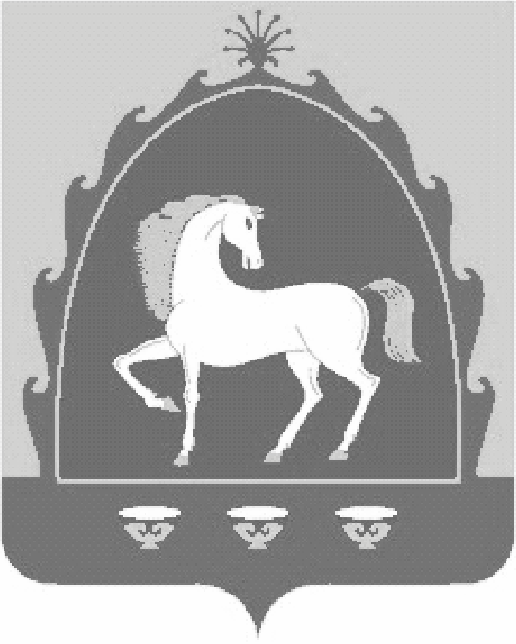 СОВЕТ СЕЛЬСКОГО ПОСЕЛЕНИЯ ТАВЛЫКАЕВСКИЙ СЕЛЬСОВЕТ МУНИЦИПАЛЬНОГО РАЙОНА БАЙМАКСКИЙ РАЙОН 453678, Баймакский район,  с. Верхнетавлыкаево,улица З. Валиди,17 тел.:8(34751)4-77-42руб.руб.руб.руб.Наименование показателяКод главыКод доходаКассовое исполнение1234ВСЕГО:4 241 642,29 НАЛОГОВЫЕ И НЕНАЛОГОВЫЕ ДОХОДЫ1821 00 00 000 00 0000 000708 734,29 НАЛОГИ НА ПРИБЫЛЬ, ДОХОДЫ1821 01 00 000 00 0000 00068 943,86 Налог на доходы физических лиц1821 01 02 000 01 0000 11068 943,86 Налог на доходы физических лиц с доходов, источником которых является налоговый агент, за исключением доходов, в отношении которых исчисление и уплата налога осуществляются в соответствии со статьями 227, 227.1 и 228 Налогового кодекса Российской Федерации, а также доходов от долевого участия в организации, полученных в виде дивидендов1821 01 02 010 01 0000 11066 811,17 Налог на доходы физических лиц с доходов, источником которых является налоговый агент, за исключением доходов, в отношении которых исчисление и уплата налога осуществляются в соответствии со статьями 227, 227.1 и 228 Налогового кодекса Российской Федерации, а также доходов от долевого участия в организации, полученных в виде дивидендов (сумма платежа (перерасчеты, недоимка и задолженность по соответствующему платежу, в том числе по отмененному)1821 01 02 010 01 1000 11066 746,00 Налог на доходы физических лиц с доходов, источником которых является налоговый агент, за исключением доходов, в отношении которых исчисление и уплата налога осуществляются в соответствии со статьями 227, 227.1 и 228 Налогового кодекса Российской Федерации (пени по соответствующему платежу)1821 01 02 010 01 2100 1101,96 Налог на доходы физических лиц с доходов, источником которых является налоговый агент, за исключением доходов, в отношении которых исчисление и уплата налога осуществляются в соответствии со статьями 227, 227.1 и 228 Налогового кодекса Российской Федерации, а также доходов от долевого участия в организации, полученных в виде дивидендов (суммы денежных взысканий (штрафов) по соответствующему платежу согласно законодательству Российской Федерации)1821 01 02 010 01 3000 11063,21 Налог на доходы физических лиц с доходов, полученных физическими лицами в соответствии со статьей 228 Налогового кодекса Российской Федерации1821 01 02 030 01 0000 1102 132,69 Налог на доходы физических лиц с доходов, полученных физическими лицами в соответствии со статьей 228 Налогового кодекса Российской Федерации (сумма платежа (перерасчеты, недоимка и задолженность по соответствующему платежу, в том числе по отмененному)1821 01 02 030 01 1000 1101 965,88 Налог на доходы физических лиц с доходов, полученных физическими лицами в соответствии со статьей 228 Налогового кодекса Российской Федерации (пени по соответствующему платежу)1821 01 02 030 01 2100 110159,09 Налог на доходы физических лиц с доходов, полученных физическими лицами в соответствии со статьей 228 Налогового кодекса Российской Федерации (суммы денежных взысканий (штрафов) по соответствующему платежу согласно законодательству Российской Федерации)1821 01 02 030 01 3000 1107,72 НАЛОГИ НА СОВОКУПНЫЙ ДОХОД1821 05 00 000 00 0000 00019 515,60 Единый сельскохозяйственный налог1821 05 03 000 01 0000 11019 515,60 Единый сельскохозяйственный налог1821 05 03 010 01 0000 11019 515,60 Единый сельскохозяйственный налог (сумма платежа (перерасчеты, недоимка и задолженность по соответствующему платежу, в том числе по отмененному)1821 05 03 010 01 1000 11019 512,60 Единый сельскохозяйственный налог (пени по соответствующему платежу)1821 05 03 010 01 2100 1103,00 НАЛОГИ НА ИМУЩЕСТВО1821 06 00 000 00 0000 000620 274,83 Налог на имущество физических лиц1821 06 01 000 00 0000 11097 159,65 Налог на имущество физических лиц, взимаемый по ставкам, применяемым к объектам налогообложения, расположенным в границах сельских поселений1821 06 01 030 10 0000 11097 159,65 Налог на имущество физических лиц, взимаемый по ставкам, применяемым к объектам налогообложения, расположенным в границах сельских поселений (сумма платежа (перерасчеты, недоимка и задолженность по соответствующему платежу, в том числе по отмененному)1821 06 01 030 10 1000 11096 793,11 Налог на имущество физических лиц, взимаемый по ставкам, применяемым к объектам налогообложения, расположенным в границах сельских поселений (пени по соответствующему платежу)1821 06 01 030 10 2100 110366,54 Земельный налог1821 06 06 000 00 0000 110523 115,18 Земельный налог с организаций1821 06 06 030 00 0000 11011 308,24 Земельный налог с организаций, обладающих земельным участком, расположенным в границах сельских поселений1821 06 06 033 10 0000 11011 308,24 Земельный налог с организаций, обладающих земельным участком, расположенным в границах сельских поселений (сумма платежа (перерасчеты, недоимка и задолженность по соответствующему платежу, в том числе по отмененному)1821 06 06 033 10 1000 11010 371,00 Земельный налог с организаций, обладающих земельным участком, расположенным в границах сельских поселений (пени по соответствующему платежу)1821 06 06 033 10 2100 110937,24 Земельный налог с физических лиц1821 06 06 040 00 0000 110511 806,94 Земельный налог с физических лиц, обладающих земельным участком, расположенным в границах сельских поселений1821 06 06 043 10 0000 110511 806,94 Земельный налог с физических лиц, обладающих земельным участком, расположенным в границах сельских поселений (сумма платежа (перерасчеты, недоимка и задолженность по соответствующему платежу, в том числе по отмененному)1821 06 06 043 10 1000 110517 506,27 Земельный налог с физических лиц, обладающих земельным участком, расположенным в границах сельских поселений (пени по соответствующему платежу)1821 06 06 043 10 2100 110-5 699,33 ДОХОДЫ ОТ ИСПОЛЬЗОВАНИЯ ИМУЩЕСТВА, НАХОДЯЩЕГОСЯ В ГОСУДАРСТВЕННОЙ И МУНИЦИПАЛЬНОЙ СОБСТВЕННОСТИ7061 11 00 000 00 0000 0008 950,00 Доходы, получаемые в виде арендной либо иной платы за передачу в возмездное пользование государственного и муниципального имущества (за исключением имущества бюджетных и автономных учреждений, а также имущества государственных и муниципальных унитарных предприятий, в том числе казенных)7061 11 05 000 00 0000 1208 950,00 Доходы от сдачи в аренду имущества, составляющего государственную (муниципальную) казну (за исключением земельных участков)7061 11 05 070 00 0000 1208 950,00 Доходы от сдачи в аренду имущества, составляющего казну сельских поселений (за исключением земельных участков)7061 11 05 075 10 0000 1208 950,00 ШТРАФЫ, САНКЦИИ, ВОЗМЕЩЕНИЕ УЩЕРБА7061 16 00 000 00 0000 0001 000,00 Административные штрафы, установленные законами субъектов Российской Федерации об административных правонарушениях7061 16 02 000 02 0000 1401 000,00 Административные штрафы, установленные законами субъектов Российской Федерации об административных правонарушениях, за нарушение муниципальных правовых актов7061 16 02 020 02 0000 1401 000,00 ГОСУДАРСТВЕННАЯ ПОШЛИНА7911 08 00 000 00 0000 00041 400,00 Государственная пошлина за совершение нотариальных действий (за исключением действий, совершаемых консульскими учреждениями Российской Федерации)7911 08 04 000 01 0000 11041 400,00 Государственная пошлина за совершение нотариальных действий должностными лицами органов местного самоуправления, уполномоченными в соответствии с законодательными актами Российской Федерации на совершение нотариальных действий7911 08 04 020 01 0000 11041 400,00 Государственная пошлина за совершение нотариальных действий должностными лицами органов местного самоуправления, уполномоченными в соответствии с законодательными актами Российской Федерации на совершение нотариальных действий7911 08 04 020 01 1000 11041 400,00 БЕЗВОЗМЕЗДНЫЕ ПОСТУПЛЕНИЯ7912 00 00 000 00 0000 0003 481 558,00 БЕЗВОЗМЕЗДНЫЕ ПОСТУПЛЕНИЯ ОТ ДРУГИХ БЮДЖЕТОВ БЮДЖЕТНОЙ СИСТЕМЫ РОССИЙСКОЙ ФЕДЕРАЦИИ7912 02 00 000 00 0000 0003 481 558,00 Дотации бюджетам бюджетной системы Российской Федерации7912 02 10 000 00 0000 1501 897 045,00 Дотации на выравнивание бюджетной обеспеченности из бюджетов муниципальных районов, городских округов с внутригородским делением7912 02 16 001 00 0000 1501 897 045,00 Дотации бюджетам сельских поселений на выравнивание бюджетной обеспеченности из бюджетов муниципальных районов7912 02 16 001 10 0000 1501 897 045,00 Субвенции бюджетам бюджетной системы Российской Федерации7912 02 30 000 00 0000 150418 163,00 Субвенции бюджетам на осуществление первичного воинского учета органами местного самоуправления поселений, муниципальных и городских округов7912 02 35 118 00 0000 150418 163,00 Субвенции бюджетам сельских поселений на осуществление первичного воинского учета органами местного самоуправления поселений, муниципальных и городских округов7912 02 35 118 10 0000 150418 163,00 Иные межбюджетные трансферты7912 02 40 000 00 0000 1501 166 350,00 Межбюджетные трансферты, передаваемые бюджетам муниципальных образований на осуществление части полномочий по решению вопросов местного значения в соответствии с заключенными соглашениями7912 02 40 014 00 0000 150316 400,00 Межбюджетные трансферты, передаваемые бюджетам сельских поселений из бюджетов муниципальных районов на осуществление части полномочий по решению вопросов местного значения в соответствии с заключенными соглашениями7912 02 40 014 10 0000 150316 400,00 Прочие межбюджетные трансферты, передаваемые бюджетам7912 02 49 999 00 0000 150849 950,00 Прочие межбюджетные трансферты, передаваемые бюджетам сельских поселений7912 02 49 999 10 0000 150849 950,00 Прочие межбюджетные трансферты, передаваемые бюджетам сельских поселений на расходные обязательства, возникающие при выполнении полномочий органов местного самоуправления по отдельным вопросам местного значения7912 02 49 999 10 7201 150349 950,00 Прочие межбюджетные трансферты, передаваемые бюджетам сельских поселений (мероприятия по благоустройству территорий населенных пунктов, коммунальному хозяйству, обеспечению мер пожарной безопасности и охране окружающей среды в границах сельских поселений)7912 02 49 999 10 7404 150500 000,00 руб.руб.руб.руб.руб.руб.Наименование показателяКод главыКод классификации расходов бюджетовКод классификации расходов бюджетовКод классификации расходов бюджетовКассовое исполнениеНаименование показателяКод главыРзПрЦСРВРКассовое исполнение12 3456ВСЕГО4 240 428,31 в том числе:ОБЩЕГОСУДАРСТВЕННЫЕ ВОПРОСЫ79101002 511 832,04 Функционирование высшего должностного лица субъекта Российской Федерации и муниципального образования7910102997 501,40 Подпрограмма отсутствует79101029900000000997 501,40 Глава муниципального образования79101029900002030997 501,40 Расходы на выплаты персоналу в целях обеспечения выполнения функций государственными (муниципальными) органами, казенными учреждениями, органами управления государственными внебюджетными фондами79101029900002030100997 501,40 Функционирование Правительства Российской Федерации, высших исполнительных органов государственной власти субъектов Российской Федерации, местных администраций79101041 514 330,64 Подпрограмма отсутствует791010499000000001 514 330,64 Аппарат органов государственной власти Республики Башкортостан791010499000020401 514 330,64 Расходы на выплаты персоналу в целях обеспечения выполнения функций государственными (муниципальными) органами, казенными учреждениями, органами управления государственными внебюджетными фондами791010499000020401001 199 804,63 Закупка товаров, работ и услуг для обеспечения государственных (муниципальных) нужд79101049900002040200310 782,06 Иные бюджетные ассигнования791010499000020408003 743,95 НАЦИОНАЛЬНАЯ ОБОРОНА7910200418 163,00 Мобилизационная и вневойсковая подготовка7910203418 163,00 Подпрограмма отсутствует79102039900000000418 163,00 Субвенции на осуществление первичного воинского учета на территориях, где отсутствуют военные комиссариаты79102039900051180418 163,00 Расходы на выплаты персоналу в целях обеспечения выполнения функций государственными (муниципальными) органами, казенными учреждениями, органами управления государственными внебюджетными фондами79102039900051180100393 273,00 Закупка товаров, работ и услуг для обеспечения государственных (муниципальных) нужд7910203990005118020024 890,00 НАЦИОНАЛЬНАЯ ЭКОНОМИКА7910400391 400,00 Дорожное хозяйство (дорожные фонды)7910409316 400,00 Программы сельских поселений79104091400000000316 400,00 Дорожная деятельность в отношении автомобильных дорог местного значения в границах населенных пунктов сельского79104091400003150316 400,00 Закупка товаров, работ и услуг для обеспечения государственных (муниципальных) нужд79104091400003150200316 400,00 Другие вопросы в области национальной экономики791041275 000,00 Программы сельских поселений7910412140000000075 000,00 Проведение работ по землеустройству7910412140000333075 000,00 Закупка товаров, работ и услуг для обеспечения государственных (муниципальных) нужд7910412140000333020075 000,00 ЖИЛИЩНО-КОММУНАЛЬНОЕ ХОЗЯЙСТВО7910500789 949,56 Благоустройство7910503789 949,56 Программы сельских поселений79105031400000000789 949,56 Мероприятия по благоустройству территорий населенных пунктов7910503140000605039 783,27 Закупка товаров, работ и услуг для обеспечения государственных (муниципальных) нужд7910503140000605020039 783,27 Организация благоустройства территории сельского поселения (за исключением расходов на осуществление дорожной деятельности)79105031400074040400 216,29 Закупка товаров, работ и услуг для обеспечения государственных (муниципальных) нужд79105031400074040200400 216,29 Cофинансирование расходных обязательств, возникающих при выполнении полномочий органов местного самоуправления по отдельным вопросам местного значения791050314000S2010349 950,00 Закупка товаров, работ и услуг для обеспечения государственных (муниципальных) нужд791050314000S2010200349 950,00 ОХРАНА ОКРУЖАЮЩЕЙ СРЕДЫ7910600117 783,71 Другие вопросы в области охраны окружающей среды7910605117 783,71 Программы сельских поселений79106051400000000117 783,71 Мероприятия по благоустройству территорий населенных пунктов7910605140000605018 000,00 Закупка товаров, работ и услуг для обеспечения государственных (муниципальных) нужд7910605140000605020018 000,00 Организация благоустройства территории сельского поселения (за исключением расходов на осуществление дорожной деятельности)7910605140007404099 783,71 Закупка товаров, работ и услуг для обеспечения государственных (муниципальных) нужд7910605140007404020099 783,71 КУЛЬТУРА, КИНЕМАТОГРАФИЯ791080011 300,00 Другие вопросы в области культуры, кинематографии791080411 300,00 Программы сельских поселений7910804140000000011 300,00 Культура7910804140004587011 300,00 Закупка товаров, работ и услуг для обеспечения государственных (муниципальных) нужд791080414000458702007 300,00 Социальное обеспечение и иные выплаты населению791080414000458703004 000,00 руб.руб.руб.Наименование показателяКод классификации расходов бюджетовКассовое исполнениеНаименование показателяРзПрКассовое исполнение123ВСЕГО4 240 428,31 в том числе:ОБЩЕГОСУДАРСТВЕННЫЕ ВОПРОСЫ01002 511 832,04 Функционирование высшего должностного лица субъекта Российской Федерации и муниципального образования0102997 501,40 Функционирование Правительства Российской Федерации, высших исполнительных органов государственной власти субъектов Российской Федерации, местных администраций01041 514 330,64 НАЦИОНАЛЬНАЯ ОБОРОНА0200418 163,00 Мобилизационная и вневойсковая подготовка0203418 163,00 НАЦИОНАЛЬНАЯ ЭКОНОМИКА0400391 400,00 Дорожное хозяйство (дорожные фонды)0409316 400,00 Другие вопросы в области национальной экономики041275 000,00 ЖИЛИЩНО-КОММУНАЛЬНОЕ ХОЗЯЙСТВО0500789 949,56 Благоустройство0503789 949,56 ОХРАНА ОКРУЖАЮЩЕЙ СРЕДЫ0600117 783,71 Другие вопросы в области охраны окружающей среды0605117 783,71 КУЛЬТУРА, КИНЕМАТОГРАФИЯ080011 300,00 Другие вопросы в области культуры, кинематографии080411 300,00 Наименование кода группы, подгруппы, статьи, подстатьи, элемента, программы (подпрограммы), экономической классификации источников финансирования бюджетаКод бюджетной классификации Российской ФедерацииКассовое исполнение, руб.ОРГАНЫ МЕСТНОГО САМОУПРАВЛЕНИЯ791-1 213,98ИСТОЧНИКИ ВНУТРЕННЕГО ФИНАНСИРОВАНИЯ ДЕФИЦИТОВ БЮДЖЕТОВ0100000000 0000 000-1 213,98Изменение остатков средств на счетах по учету средств бюджета0105000000 0000 000-1 213,98Прочие остатки средств бюджета0105020000 0000 000-1 213,98Прочие остатки денежных средств бюджета0105020100 0000 000-1 213,98Прочие остатки денежных средств бюджетов муниципальных районов0105020110 0000 000-1 213,98Прочие остатки денежных средств на начало отчетного периода0105020110 0000 001248 884,10Прочие остатки денежных средств на конец отчетного периода0105020110 0000 002250 098,08ПОЯСНИТЕЛЬНАЯ ЗАПИСКАПОЯСНИТЕЛЬНАЯ ЗАПИСКАПОЯСНИТЕЛЬНАЯ ЗАПИСКАПОЯСНИТЕЛЬНАЯ ЗАПИСКАПОЯСНИТЕЛЬНАЯ ЗАПИСКАКОДЫФорма по ОКУД0503160Дата01.01.2023Главный распорядитель, распорядитель,Главный распорядитель, распорядитель,Главный распорядитель, распорядитель,получатель бюджетных средств, главный администратор,получатель бюджетных средств, главный администратор,получатель бюджетных средств, главный администратор,администратор доходов бюджета,администратор доходов бюджета,администратор доходов бюджета,по ОКПОглавный администратор, администраторглавный администратор, администраторглавный администратор, администратористочников финансированияисточников финансированияисточников финансированиядефицита бюджетадефицита бюджетаГлава по БКНаименование бюджетаНаименование бюджетаБюджет сельского поселения Тавлыкаевский сельсовет муниципального района Баймакский район Республики Башкортостан(публично-правового образования)(публично-правового образования)Бюджет сельского поселения Тавлыкаевский сельсовет муниципального района Баймакский район Республики Башкортостанпо ОКТМОпо ОКЕИ383Общие сведенияОбщие сведенияОбщие сведенияОбщие сведенияОбщие сведенияОбщие сведенияРаздел 1 «Организационная структура субъекта бюджетной отчетности»Раздел 1 «Организационная структура субъекта бюджетной отчетности»Раздел 1 «Организационная структура субъекта бюджетной отчетности»Раздел 1 «Организационная структура субъекта бюджетной отчетности»Раздел 1 «Организационная структура субъекта бюджетной отчетности»Раздел 1 «Организационная структура субъекта бюджетной отчетности»Раздел 2 «Результаты деятельности субъекта бюджетной отчетности»Раздел 2 «Результаты деятельности субъекта бюджетной отчетности»Раздел 2 «Результаты деятельности субъекта бюджетной отчетности»Раздел 2 «Результаты деятельности субъекта бюджетной отчетности»Раздел 2 «Результаты деятельности субъекта бюджетной отчетности»Раздел 2 «Результаты деятельности субъекта бюджетной отчетности»Раздел 3 «Анализ отчета об исполнении бюджета субъектом бюджетной отчетности»Раздел 3 «Анализ отчета об исполнении бюджета субъектом бюджетной отчетности»Раздел 3 «Анализ отчета об исполнении бюджета субъектом бюджетной отчетности»Раздел 3 «Анализ отчета об исполнении бюджета субъектом бюджетной отчетности»Раздел 3 «Анализ отчета об исполнении бюджета субъектом бюджетной отчетности»Раздел 3 «Анализ отчета об исполнении бюджета субъектом бюджетной отчетности»Раздел 4 «Анализ показателей бухгалтерской отчетности субъекта бюджетной отчетности»Раздел 4 «Анализ показателей бухгалтерской отчетности субъекта бюджетной отчетности»Раздел 4 «Анализ показателей бухгалтерской отчетности субъекта бюджетной отчетности»Раздел 4 «Анализ показателей бухгалтерской отчетности субъекта бюджетной отчетности»Раздел 4 «Анализ показателей бухгалтерской отчетности субъекта бюджетной отчетности»Раздел 4 «Анализ показателей бухгалтерской отчетности субъекта бюджетной отчетности»Раздел 5 «Прочие вопросы деятельности субъекта бюджетной отчетности»Раздел 5 «Прочие вопросы деятельности субъекта бюджетной отчетности»Раздел 5 «Прочие вопросы деятельности субъекта бюджетной отчетности»Раздел 5 «Прочие вопросы деятельности субъекта бюджетной отчетности»Раздел 5 «Прочие вопросы деятельности субъекта бюджетной отчетности»Раздел 5 «Прочие вопросы деятельности субъекта бюджетной отчетности»(подпись)(расшифровка подписи)(подпись)(расшифровка подписи)руководитель планово-экономической службыруководитель планово-экономической службы(подпись)(расшифровка подписи)(подпись)(расшифровка подписи)Вид долговых обязательств Объеммуниципального долга на 1 января 2022 года, исходя из которого рассчитывался верхний предел муниципального долга Фактический объем муниципального долга на 1 января 2022 года2022 год2022 годВерхний предел муници-пального долгана 1 января 2023 года2023 год2023 годВерхний предел муници-пального долгана 1 января 2024 года2024 год2024 годВерхний предел муници-пального долгана 1 января 2025 годаВид долговых обязательств Объеммуниципального долга на 1 января 2022 года, исходя из которого рассчитывался верхний предел муниципального долга Фактический объем муниципального долга на 1 января 2022 годапривлечениепогашениеВерхний предел муници-пального долгана 1 января 2023 годапривлечениепогашениеВерхний предел муници-пального долгана 1 января 2024 годапривлечениепогашениеВерхний предел муници-пального долгана 1 января 2025 года123456=2+4-5789=6+7-8101112=9+10-11Кредиты кредитных организаций00000000000Бюджетные кредиты00000000000Муниципальные гарантии00000000000Муниципальный долг00000000000